11 piłek do rozdaniaMiłośników gry w piłkę nożną czeka nie lada gratka. Każdy kto pojawi się na meczu GKS-u Tychy z zespołem Stal Stalowa Wola będzie miał okazję zdobyć piłkę. Podczas jutrzejszego spotkania obu drużyn zawodnicy wykopią je w stronę trybun.Mecz GKS-u Tychy z zespołem Stal Stalowa Wola odbędzie się na tyskim stadionie miejskim; start o godzinie 17:00. Zanim rozpocznie się gra, trójkolorowi wykopią w stronę publiczności 11 piłek. Ci, którym nie uda się ich zdobyć, będą mieć jeszcze szansę. Podczas kolejnych piłkarskich starć GKS-u następne piłki trafią do tych szczęśliwców – którzy pojawią się meczach.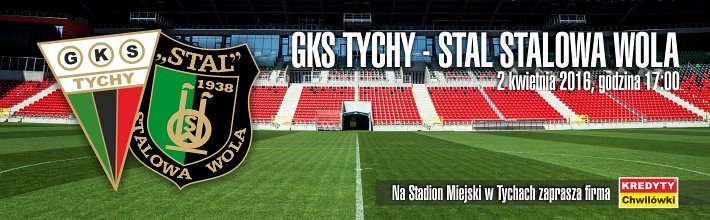 Po sobotnim meczu zawodnicy GKS-u zmierzą się z drużynami: Błękitni Stargard – 16. kwietnia, Legionovia Legionowo – 30. kwietnia, Radomiak Radom – 22. maja i Stal Mielec – 4. czerwca.Pośrednictwo Finansowe „KREDYTY-Chwilówki” jest sponsorem głównym gospodarzy meczu – GKS-u Tychy.